Trame de courrier pour aider à la description des faits et agissements signalés – MAJ 10/2023Je prends contact avec vous afin de vous signaler [lister les agissements : actes de violence, discrimination, harcèlement moral, sexuel, agissements sexistes] dont je suis/j’ai été l’objet/j’ai été le témoin le/depuis [date des faits ou de début des faits] de la part de [nom et fonctions de la ou les personnes visées, si connus].[Décrire aussi précisément que possible les agissements à signaler, et de manière objective (c’est-à-dire en se basant uniquement sur des faits). Si possible, préciser la date, l’heure et le lieu de chaque évènement décrit.Indiquer les éléments de contexte dans chaque situation : pause méridienne, réalisation de vos tâches, missions, date, heure si possible, lieux, occasion (réunion, entretien individuel, rendez-vous extérieur, etc.),L’auteur(s) des faits, victime(s) des faits, témoin(s) éventuel(s) des faits en tant qu’observateur(s)Les moyens utilisés : mails, courriers, messages SMS, discussion, etc.,Les faits pour chaque situation : =) Propos : blagues, remarques, reproches, critiques, menaces, insultes, remontrances, dénigrement, propos à connotation sexuelle ou sexiste, répétition de certains propos, remarques déplacées sur le physique ou la tenue, invitations à répétition malgré des refus successifs, etc.,=) Agissements : agissements participant à la dégradation des conditions de travail et portant atteinte aux droits et à la dignité de la personne, comportement à connotation sexuelle, actions violentes portant atteinte à l’intégrité physique (coups, blessures, gestes, actes d’intimidation…) ou psychique (menaces, actes d’intimidation…), répétition de certains agissements, mise en évidence de textes/images/vidéos/objets à caractère sexuel ou pornographique, contacts physiques non désirés, regards insistants, sifflements, cadeaux à répétition malgré des refus successifs, etc…][Décrire les conséquences éventuelles de ces actes] :Les conséquences professionnelles : perte de chance d’une promotion, isolement, mise au placard, arrêts maladie, absentéisme, difficultés à réaliser ses missions et tâches, difficultés relationnelles avec les collègues et/ou la hiérarchie, etc.,Les conséquences personnelles : problèmes de santé, éventuellement à répétition, burn-out, dépression, angoisses, stress, etc., [Facultatif]Vous trouverez, en copie à ce courrier, les éléments suivants en appui de mon signalement : Joindre tous les documents (courriers, mails, photos…) et témoignages écrits pouvant confirmer les faits signalés.Les attestations de [Mmes / MM. Noms des témoins] ;Le certificat établi par le « médecin du travail / mon médecin traitant » attestant des conséquences sur ma santé des agissements mentionnés ci-dessus. Lorsque l’auteur du signalement est un témoin, celui-ci ne communique aucun document confidentiel ou nécessitant l’accord préalable de la victime présumée (sauf s’il a déjà obtenu l’accord préalable et écrit de la victime).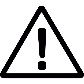 